МБДОУ «Детский сад № 50 «Незабудка».г. СмоленскПроект: «Домашние животные и птицы». Воспитатель: Антипенкова А.В.                                                                             старшая группа «Чебурашка».2021 г.Проект по теме:«Домашние животные и птицы».  Воспитание бережного и заботливого отношения к животным имеет большоезначение в дошкольный период в жизни ребенка. Мир животных чрезвычайнопривлекателен и животные в доме - важный фактор воспитания. Это не удивительно,ведь каждой матери и каждому отцу хочется, чтобы их дети были добрыми,сердечными, отзывчивыми. По словам ученого «Не может быть добрым человек,который не любит животных, который никогда не проявил о них заботу». Вовлекаяребенка в совместную деятельность по уходу за домашними питомцами, взрослыеразвивают в нем чуткость, умение понимать другую жизнь, побуждают к сочувствию,воспитывают готовность помогать делом. Мы, взрослые, должны научить ребенкаправильному общению с животными. Мягкости и не назойливости, умению считатьсяс желаниями четвероногого друга, чувствовать его состояние. Эти бесценныенравственные качества, без которых не могут развиваться гуманистические задатки вличности ребенка.Продолжительность: краткосрочный – 2 недели.Участники проекта:- дети старшей группы «Чебурашка»;- воспитатель:  Антипенкова А.В.Актуальность: Дети с домашними животными  сталкиваются с малых лет, узнают об их ласке, любви, учатся заботиться о них, но очень важно научить детей бережному отношению к ним. Общение с животными, если оно происходит бесконтрольно, может принести не только пользу, но и вред развивающейся личности ребенка. Прежде всего, ребенок не знает, что можно делать, а что нельзя, что для животного вредно, а что полезно. Кроме того, при тесном контакте с животным, ребенок обязательно захочет удовлетворить свою любознательность и втянуть его в игру. Без контроля и руководства взрослых такое общение может оказаться вредным и даже опасным как для животного, так и для ребенка.Цель: формировать представления детей о домашних животных.  Задачи:-Расширить и обогатить знания  детей о домашних животных,  об условиях необходимых для их жизни и обитания.-Развивать речь, мышление, познавательный интерес, любознательность, воображение, творческие способности,  обогащать словарный запас.-Воспитывать доброе, бережное отношение к животному миру.Основные направления реализации проекта по образовательным областям:Социально – коммуникативное развитие.- Ситуативная беседа по теме;- Устные сообщения  детей о домашних животных и птицах;- Отгадывание загадок;- Сюжетно – дидактическая игра «Животноводы»;                  - Обсуждение ситуации «Что сначала, что потом»;- Беседа «Правила поведения при общении с домашними животными и птицами».Познавательное развитие.- Беседа «Домашние животные и птицы»;- Просмотр познавательных мультимедиа  презентаций «Домашние животные и птицы»;- Рассматривание иллюстраций «Домашние животные и птицы».Речевое развитие.-Организованная образовательная деятельность. Тема: Животные. Домашние животные и птицы. Согласование числительных один, одна с существительными в роде;- Чтение С.Г. Рогачев  «Котенок», чтение рассказа Н. Носова «Живая шляпа», чтение Нищева Н.В. сказка «Как щенок узнал, кто всех важнее».Художественно – эстетическое развитие.- Рисование: «В чистом поле конь гуляет»; - Рисование по точкам: «Домашние животные и птицы»; - Рисование пластилином: «Домик  в деревне»;- Аппликация: «Овечка», «Гусь», «Петушок»;- Конструирование: «Домашние животные и птицы в мозаике».Физическое развитие. -Утренняя гимнастика «Животные»;- Подвижные  игры «Кот и мыши», «Лохматый пёс», «Овцы и волк».  Совместная деятельность педагогов с родителями:- Информация для родителей «Домашние животные в жизни ребенка»;- Консультация для родителей «Почему детям необходим контакт с животными?»Совместная деятельность родителей с детьми:- Беседы родителей с детьми о домашних животных;- Чтение художественной литературы дома.Результаты  реализации проекта: В процессе проживания темы проекта дети проявили активный познавательный интерес. Проект предоставил каждому ребенку возможность не только получать знания, но и развивать творческие способности, формировать коммуникативные навыки,  приобретать знания из различных источников, анализировать факты, высказывать собственные суждения, дети с удовольствием рассказывали о своих питомцах, делились информацией со сверстниками.Полученные знания  способствовали развитию у детей ответственности за того кого приручили.Конспект ООД по развитию речи   «Домашние птицы».Цели: познакомить детей с названиями домашних птиц, внешним видом, образом жизни, поведением и значением для человека домашних птиц, их детенышами; упражнять в употреблении существительных во множественном числе; учить правильно называть детенышей домашних птиц; образовывать множественное число существительных; подбирать синонимы; развивать мышление детей.     Задачи: Учить детей рассматривать предметы или явления окружающей действительности;  закреплять навыки детей отвечать на вопрос педагога полным распространенным ответом; воспитывать заботливое отношение к птицам.Речевой материал: домашние птицы, петух, курица, цыплята, утка, селезень, утята, гусак, гусыня, гусята, индюк, индюшка, индюшата, куриная семья, утиная семья, гусиная семья, индюшиная семья, ферма, курятник, кукарекает, кудахчет, пищит, крякает, гогочет и др.    Разгадывание загадокХвост с узорами, 
сапоги со шпорами, 
Беленькие пёрышки, 
красный гребешок. 
Кто это на колышке? (Петя-петушок)Водит за собой цыплят,Словно няня в детский сад (Курица)Жёлтые пищат комочки,  
Это всё сыны и дочки
Квохчет мама: Ко-ко-ко,
Не ходите далеко!
Не играйте с мамой в прятки.
Детки кто её? … (Цыплятки)Может плавать и нырять,
В небе высоко летать.
Мне скажи через минутку.
Что за птица? Знаешь? - (утка)Пушистый матросик,
Лопаточкой носик.
На ножках коротеньких -
Красные ботинки. (утенок)Распускает хвост павлином,
Ходит важным господином,
По земле ногами – стук,
Как зовут его – (индюк).Работа с картинками.- Как вы думаете, о ком мы будем сегодня говорить? 
- Как можно назвать их одним словом? 
- Как вы думаете, что есть только у птиц? 
- Какие это птицы? (Домашние.) Почему? 
- Кто здесь изображен? 
- Назовите тех, кто изображен рядом. 
- Кто как голос подает? 
- Что есть у курицы? Гуся? Индюка? Голубя? (Голова, шея, туловище, хвост, крылья, лапы, клюв…) 
- Где она (они) живет? 
- Чем питается (питаются)? 
- Какую пользу приносит (приносят)? Ознакомление с названиями детенышей домашних птиц.Показать картинки с изображением цыплят, утят, индюшат, гусят и называет их. Затем показать картинки по одной, а дети называют, что на них изображено. Также к картинкам с детенышами дети подбирают картинки  со «взрослыми» птицами.курица – петух – цыпленокутка – селезень – утёнокгусыня – гусь – гусенокцесарка – индюк – индюшонокЗнакомство с птичьими семьями:– петух, курица, цыплята – куриная семья;– селезень, утка, утята – утиная семья;– гусак, гусыня, гусята – гусиная семья;– индюк, индюшка, индюшата – индюшиная семья.Физкультминутка «Перелётные птицы».Птицы в небе тают, тают (машем руками)Птицы к югу улетают (козырёк)Всё растаяли вдали (руки над головой)Аист, цапли, журавли. (пальчики соединяем)Дидактические игры.И г р а  «Кто как разговаривает?».Петух – кукарекает, курица – квохчет (кудахчет), цыпленок – пищит, утки – крякают, гуси – гогочут, индюки – болбочут.И г р а "Назови ласково" (с мячом).– Ребята, покажем птицам, какие вы добрые – обратимся к ним ласково.Образец: птенец – птенчик,
петух – петушок,
курица – курочка,
гусь – гусик,
утка – уточка,
цыпленок – цыпленочек,
голубь – голубочек,
индюшка – индюшечка,
индюшонок – индюшоночек.И г р а «У кого кто?» (ед. и мн. число).У курицы – цыпленок, цыплята и т. д.Аппликация:  «Пет –петушок».Итог:О ком мы сегодня говорили? Что нового узнали? Что делали?  (Краткие рассказы детей о домашних птицах).Рисование пластилином: «Домик в деревне».Задачи:- закреплять умения и навыки в работе с пластилином - отщипывание, скатывание колбасок пальцами, размазывание на основе, разглаживание готовых поверхностей; 
- развивать диалогическую речь, память, творческое воображение, внимание, игровые навыки, координацию движений и мелкую моторику; 
- воспитывать аккуратность, умение объективно оценивать результат своего труда.
Демонстрационный материал:  иллюстрации деревенской избы.Раздаточный материал: 
- белый картон с нарисованным изображением  домика;
- набор пластилина; 
- доска для лепки;
- бумажная и влажная салфетка для рук.
 Домашние животные и птицы в мозаике. 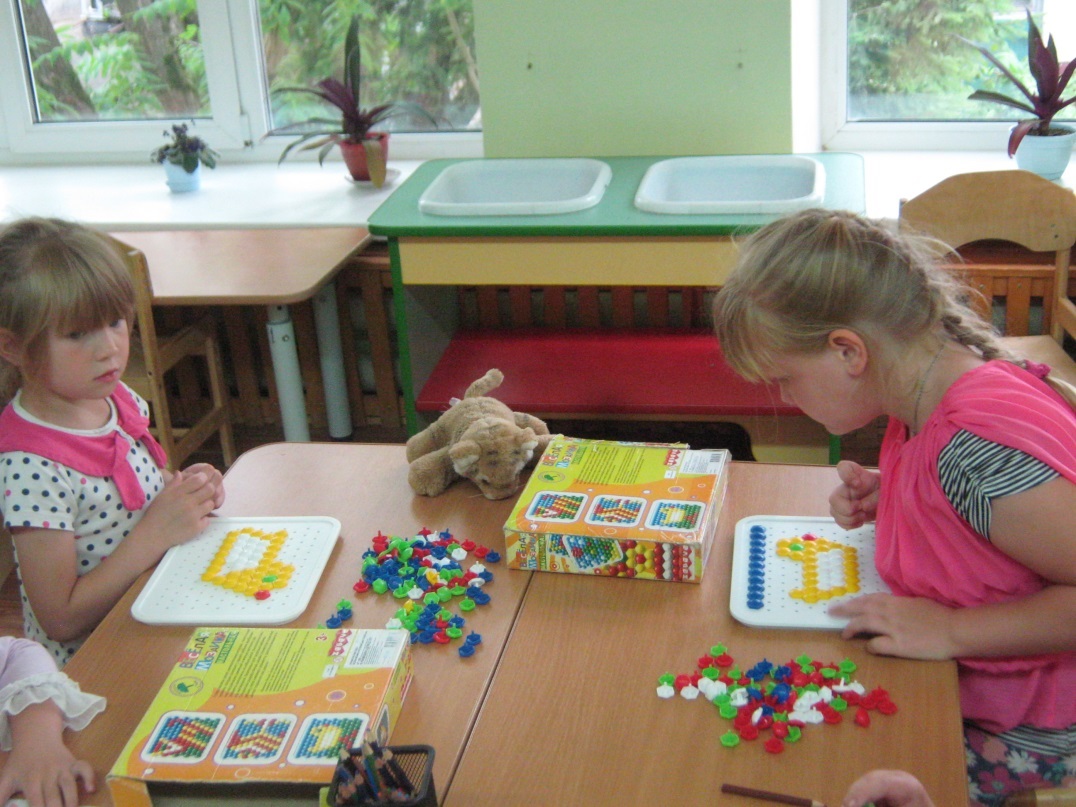 В своем цвете – раскрашиваем.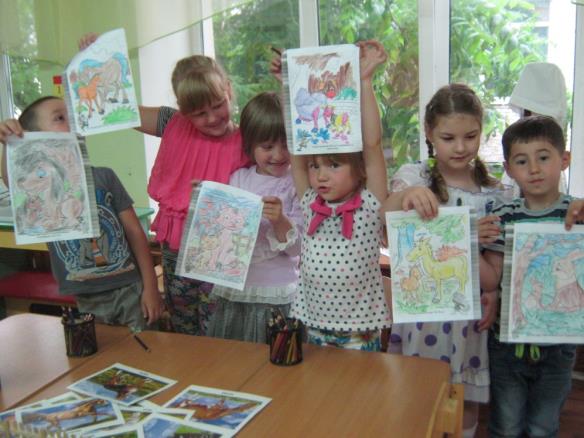 Аппликация: «Петушок».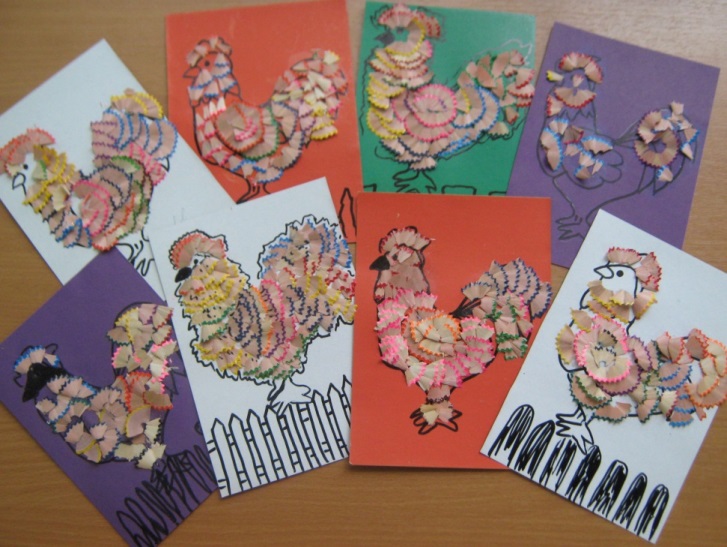 Рисование: «В чистом поле конь гуляет».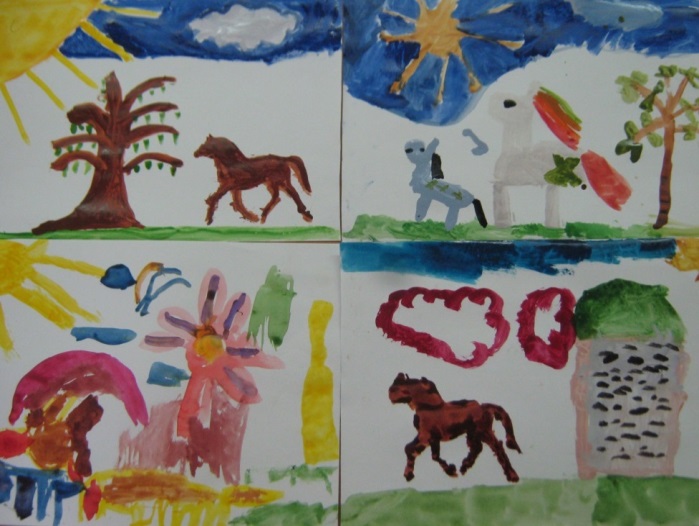 Аппликация «Овечка».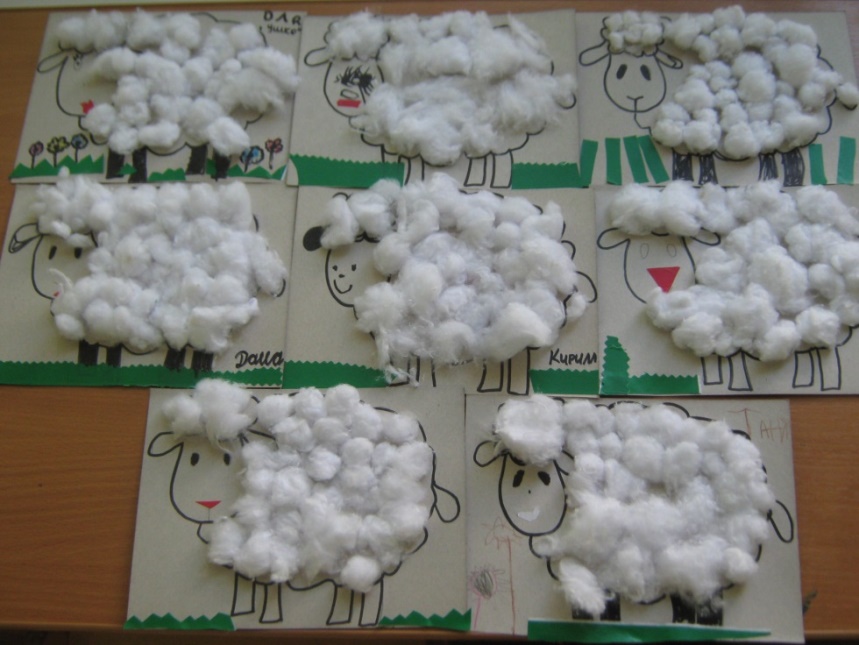 Рисуем по точкам.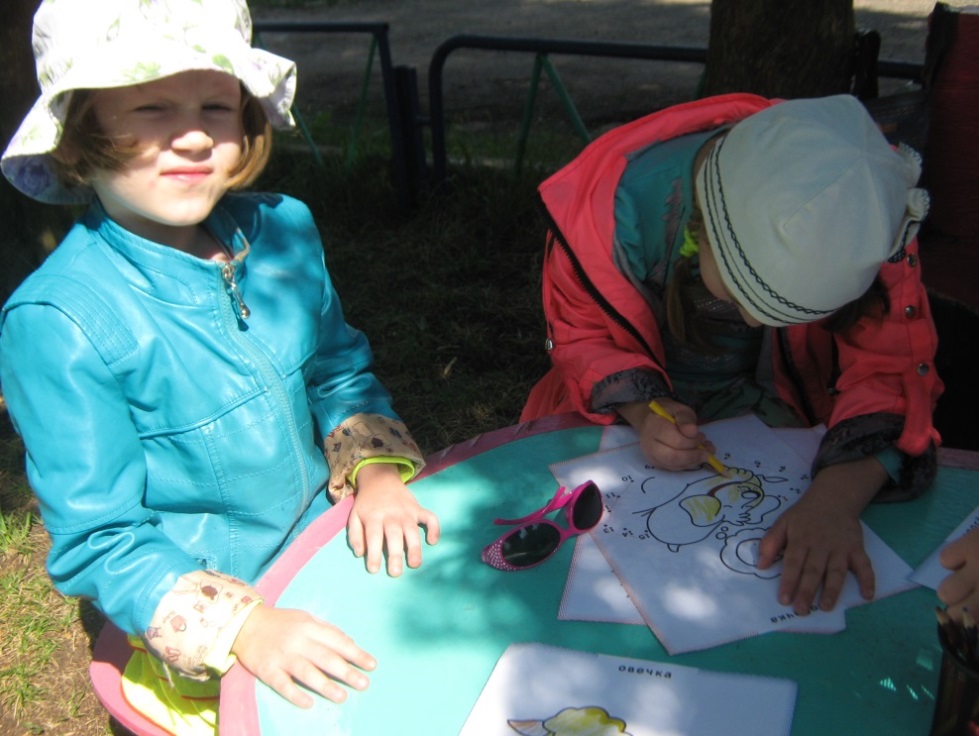 Аппликация: «Гусь».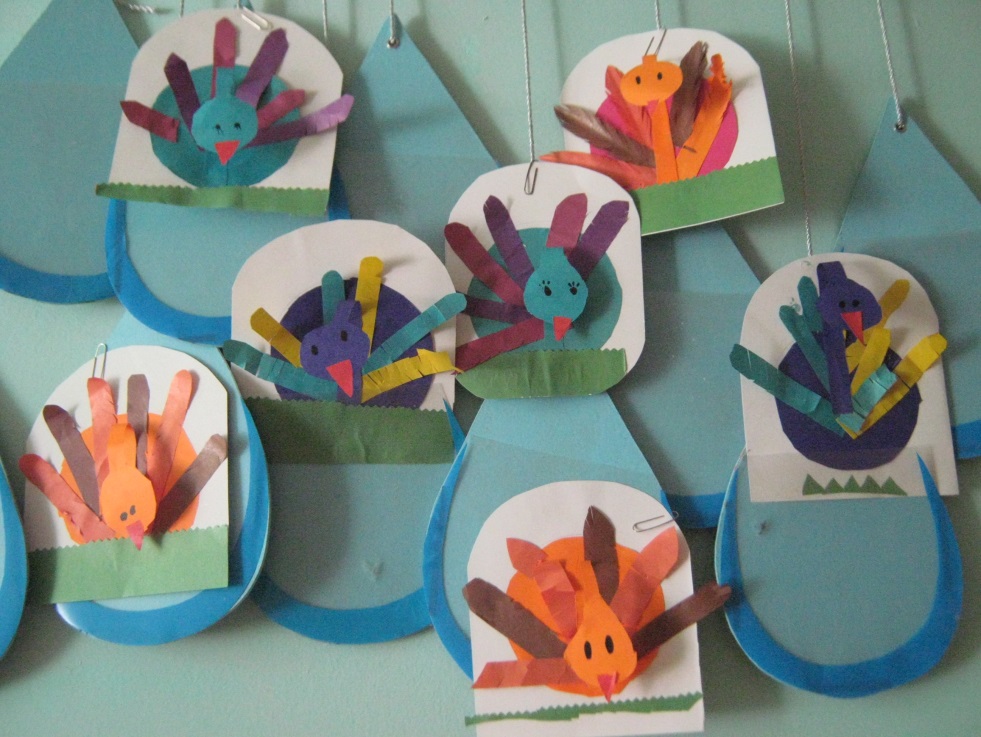 